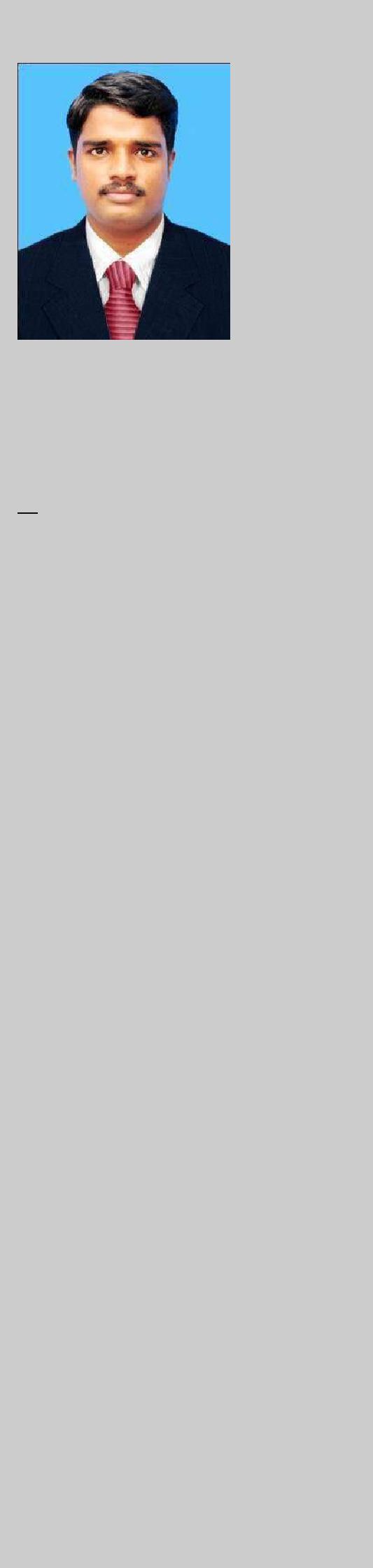 Dubai - UAEEmail: Rashid.379228@2freemail.comPersonal DetailsDate of Birth29th Jan 1988GenderMaleNationalityIndianMarital statusMarriedLanguages knownEnglish, Hindi & Malayalam.ReligionMuslimVisa StatusEmployment VisaValid UAE Manual Driving licenseRASHID Career ObjectiveAs an Electronics and Electrical Service Technician by profession, I am aiming to find a challenging and advancing career in reputed organization which can provide me with extensive career growth prospective and opportunities to bring out the best of my talent and skills and at the same time contribute to the mission, vision and value of the company.Technical ProficiencyAbility to read and interpret documents such as code words, instructions etc.Good knowledge covering all service aspects.Have good mathematical skills that are required for servicing aspect.Ability to understand the problem and solving it using easy methods.Have knowledge of different standards and apply accordingly.Ability to travel to different places as required.will identify any kind of minor and major problem by using my common senseProfessional Work ExperienceSeaStream General Trading LLCDubai, UAE.Position held	: Service EngineerDuration	: 2017 – Till dateResponsibilities:Assembly, Testing, Installation, Inspection & routine service of Europafilter (A Swedish Offline sub-micron Oil Filtration system).Oil Laboratory technician – Capable of independently conducting and documenting common oil sample analysis in the in-house lab. This includedGravimetric Millipore patch testMembrane Patch Colorimetry (MPC)Conducting site inspection, planning, delivery and installation Europafilter systems for rental services as well as after sale. This include large cement factories, EMAL, rig support vessels etc.Client training activities and hand over of system after completion of installation.AWG (Atmospheric Water Generator) machine installation and service.Developing day to day custom solutions and fixes for this technology to accomplish customer requirements to their satisfaction with their trust and transparency.Observe and test system operation, using gauges and instrumentsOceanus General Trading LLCDubai, UAE.Position held Duration: Service Engineer: 2013 – 2017Responsibilities:Assembly, test, Installation, inspection routine service of Oceanus AWG (Atmospheric Water Generator – a revolutionary new technology that produces Water from Air, Focused on sustainability & green energy).Conducting onsite demonstration & product functions and operation at customer homes office and other Public events.Reporting discrepancies and newly identified issues from field to the Manager and contributing in troubleshooting the same.Keeping customer queries and concerns on the product under check by briefing them on the different technical aspects of the product.Developing day to day custom solutions and fixes for this technology to accomplish customer requirements to their satisfaction with their trust and transparency.Water quality monitoring by conducting regular testing and detailed analysis sample collection for government laboratories.Testing and installing all type filter unit pre-carbon, post carbon, R/O (reverse osmosis) filter, TCR (Total Contaminant Removal) carbon filter and UV (Ultraviolet) filter,Dismantle malfunctioning systems and test components, using electrical and electronic, mechanical, and pneumatic testing equipment.Adjust valves according to specifications and charge system with proper type of refrigerant by pumping the specified gas or fluid into the system.Braze or solder parts to repair defective joints and leaks.Observe and test system operation, using gauges and instruments.Techno Service (Panasonic Authorized Service Centre)Palakkad, Kerala, IndiaPosition held: Electronic Service engineer cum business partnerDuration: 2008 – 2013Responsibilities:Assemble, test, and maintain circuitry or electronic components according to engineering instructions, technical manuals, and knowledge of electronics, using hand and power tools.Installation and demonstration of LED LCD TV, Plasma TV and 3D TV, Audio Systems Digital Cameras and Phones,Front Load and Top Load Washing Machine, All type Micro Wave Oven, All type Refrigerators, Air Conditioner, Mixi Grander, etc.Repair & solve all major customer issues with customer satisfaction.Identify and resolve equipment malfunctions, working with manufacturers and field representatives as necessary to procure replacement parts.Troubles shoot Outlook related issues, Backup and restore data.Upgrading, Replacing and Troubleshooting hardware AV and HA Products.S F O (Sun Fiber Optical) TECHNOLOGIES PVT LTD Cochin, Kerala, IndiaPosition held	: Service engineerDuration	: 2007 – 2008Responsibilities:Components forming, stuffing, wave soldering, hand soldering, testing, final inspection of multilayer PCB’s and fully automatic SMD machine operationExperience in single mode and multi-mode machine polishing and hand Polishing.Experience in testing of SM, MM cable assemblies using GDS & infusion splicing.Educational QualificationBachelor of Computer Application in C.V.R University – India (2011)Higher Secondary Education in HSE Board Govt. of Kerala – India (2005)Secondary Education in Board of Public Examination Govt. of Kerala – India (2003)Technical QualificationITI in Electronic Mechanic from  N.C.V.T - Govt.of India (2005 - 2007)Course of training in REPAIR& SERVICING OF CTV, LCD TV & DVD REPAIR from MSME –Development Institute – Govt.of IndiaDiploma in Computer Hardware and Network Engineering ACCEL Academy, Chennai - India.Computer KnowledgeObtained E-CRAT Certification from Government of India.MS Office utilities, MS Word, Excel, Power Point etc.Personal AccomplishmentsCompetent in correspondence and excellent inter-personnel & communication skills.Enjoy deadlines, never gives up and efficient to overcome any obstacle by logically & mentally with immense patience & care.Sound decision-making, leadership capabilities, and adaptability to accept the responsibilities with patience and perseverance.Productive negotiation, good Office Skills, and ability to get along well with others.Extensive background in the fields of Financial, Administration and human resources & develop systems programs for departmental utilization.RASHID 